Задание 1Дайте определение понятиям (10 баллов)Архипелаг ________________________________________________________________________________________________________________________________________________________________________________________Плоскогорье______________________________________________________________________________________________________________________________________________________________________________________Шельф___________________________________________________________________________________________________________________________________________________________________________________________ Межень__________________________________________________________________________________________________________________________________________________________________________________________Тропик___________________________________________________________________________________________________________________________________________________________________________________________Задание 2Заполните пропуски в тексте (10 баллов)О внутреннем строении Земли известно меньше, чем  о космическом окружении нашей планеты. Предполагается, что Земля состоит из трех основных частей: ядра, мантии и _______________________.Ядро - это центральная, сердцевинная часть земного шара. Оно пока является загадкой для науки. Уверенно можно говорить лишь о его радиус - около ____________ км. Ученые считают, что внешняя часть ядра находится в расплавленной-жидком состоянии, а внутренняя - в ______________________. Температура в ядре достигает ________0 С.Мантия - внутренняя оболочка, покрывающая ядро (с греческого "мантия" - "____________________"). Ее мощность почти ____________ км. Ученые предполагают, что верхняя часть мантии составлена плотными породами, т.е. она твердая. Однако в ней на глубине 50-250 км от поверхности Земли размещается частично расплавленный слой -____________________. Он сравнительно мягкий и пластичный, как пластилин или воск. Земная кора - верхний твердый слой нашей планеты. По сравнению с ядром и мантией, она очень тонкая. Толща (мощность) земной коры наибольшая под горами - 70 км, под равнинами она составляет _____________ км, а под океанами - лишь _____________ км. Заглянуть вглубь земной коры помогают шахты и скважины, которые создаются для добычи полезных ископаемых. С научной целью геологи бурят сверхглубокие скважины. Глубочайшая из них пробурена в России на ___________ полуострове. Из таких узких отверстий получают образцы вещества и тщательно исследуют.Задание 3Выберите правильный ответ (10 баллов)Задание 4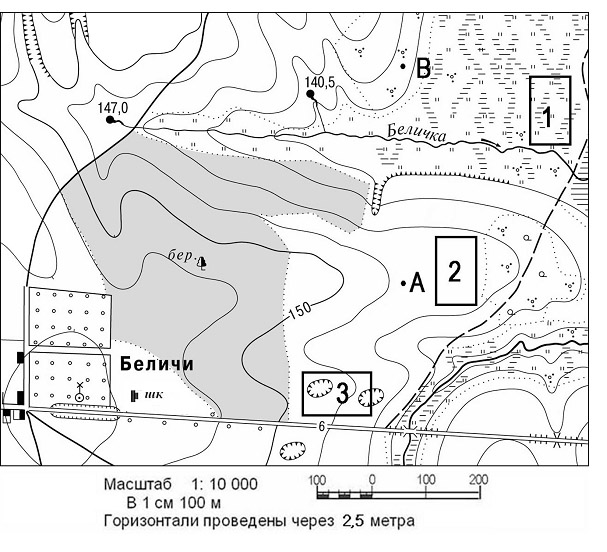 Используя план местности, ответьте на вопросы (10 баллов)1. Что такое масштаб? _________________________________________ __________________________________________________________________________________________________________________________________________________________
2. Назовите виды масштаба ________________________, ____________________, _________________________.3. Определите по плану местности азимут, по которому надо идти от школы до родника, расположенного на высоте 140,5 м: _______________4. Определите по карте расстояние на местности по прямой от точки А до точки В. Расчёты запишите _____________________________________________________5. Определите по карте, в каком направлении течет ручей Беличка. _____________6. В каком направлении от деревни Беличи находятся болото? ________________ 7. Видно ли будет из точки  В здание  школы? Ответ обоснуйте. _____________________________________________________________________________________________________________________________________________________8. Откуда, с Вашей точки зрения, пошло название деревни? ______________________________________________________________________________________________________________________________________________________9.Какие объекты увидит пешеход на своем пути, двигающийся из школы вдоль железной дороги. __________________________________________________________________________________________________________________________________________________________10. В какой из точек (1,2,3) вы посадили бы сад. Ответ обоснуйте. ______________________________________________________________________________________________________________________________________________________________________________________________________________________________________1. Наивысшей точкой горной системы Анды является:1. Наивысшей точкой горной системы Анды является:1. Наивысшей точкой горной системы Анды является:1. Наивысшей точкой горной системы Анды является:ААконкагуаВАннапурнаБЧимборасоГЧогори2. Среди нижеприведенных горных пород выберите ту, в состав которой входит полевой шпат и слюды:2. Среди нижеприведенных горных пород выберите ту, в состав которой входит полевой шпат и слюды:2. Среди нижеприведенных горных пород выберите ту, в состав которой входит полевой шпат и слюды:2. Среди нижеприведенных горных пород выберите ту, в состав которой входит полевой шпат и слюды:АгранитВпесчаникБизвестковый туфГдресва3. Переведите масштаб 1:25 000 000 в именованный вид:3. Переведите масштаб 1:25 000 000 в именованный вид:3. Переведите масштаб 1:25 000 000 в именованный вид:3. Переведите масштаб 1:25 000 000 в именованный вид:Ав  Вв  Бв  Гв  4. Выберите океан, в котором расположено самое глубокое место на Земле:4. Выберите океан, в котором расположено самое глубокое место на Земле:4. Выберите океан, в котором расположено самое глубокое место на Земле:4. Выберите океан, в котором расположено самое глубокое место на Земле:АИндийскийВАтлантическийБТихийГСеверный Ледовитый5. Наибольшие значения солености среди нижеперечисленных морей характерны для:5. Наибольшие значения солености среди нижеперечисленных морей характерны для:5. Наибольшие значения солености среди нижеперечисленных морей характерны для:5. Наибольшие значения солености среди нижеперечисленных морей характерны для:АКрасного моряВБалтийского моряБморя БаффинаГморя Лаптевых6. Какой из этих приборов дает возможность фиксации силы землетрясения:6. Какой из этих приборов дает возможность фиксации силы землетрясения:6. Какой из этих приборов дает возможность фиксации силы землетрясения:6. Какой из этих приборов дает возможность фиксации силы землетрясения:АсейсмографомВтахеометромБанемометромГбарометром7. По баллам шкалы Бофорта можно оценить:7. По баллам шкалы Бофорта можно оценить:7. По баллам шкалы Бофорта можно оценить:7. По баллам шкалы Бофорта можно оценить:Аскорость ветраВатмосферное давлениеБмощность извержения вулканаГбиоразнообразие8. Линии на карте, соединяющие точки с одинаковой высотой называются:8. Линии на карте, соединяющие точки с одинаковой высотой называются:8. Линии на карте, соединяющие точки с одинаковой высотой называются:8. Линии на карте, соединяющие точки с одинаковой высотой называются:АгоризонталямиВизотермамиБизобарамиГизобатами9. Самым южным из действующих вулканов на земле является:9. Самым южным из действующих вулканов на земле является:9. Самым южным из действующих вулканов на земле является:9. Самым южным из действующих вулканов на земле является:АКилиманджароВЭребусБЭтнаГКракатау10.  Средняя соленость вод Мирового океана составляет:10.  Средняя соленость вод Мирового океана составляет:10.  Средняя соленость вод Мирового океана составляет:10.  Средняя соленость вод Мирового океана составляет:А35 ‰В42 ‰Б28 ‰Г22 ‰